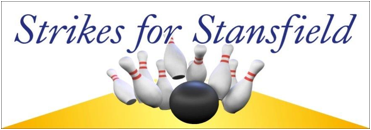 presentsThe 7th AnnualPut a team together and enjoy while supportingFletcher Place Community Center!Woodland BowlSunday, March 5, 20231:00pm – 3:00pm2 hour bowling maxCheck In begins at 12:15pmIndividual bowling pass $35 (individual bowlers will be placed with other bowlers)Group Bowling Lane for up to 4 bowlers $140 (additional bowlers $35)      2 games per bowlers, includes shoes             1 free door prize ticket per bowlerKiosks throughout to pre order food - notified via phone when ready to pick upCaptain: _______________________________________________________________________________________Address: _______________________________________________________________________________________Email/Phone:  _________________________________________________________________________________Team member: _________________________________________________________________________Team member: _________________________________________________________________________Team member: _________________________________________________________________________*Would like lane next to (Team Captain) _____________________________________ Payments in cash or check made payable to Stansfield Circle Inc. by February 24, 2023Mail toStansfield Circlec/o Barb Garing9143 Crystal River Dr.Indianapolis, IN 46240ItemQuantityUnit Price TotalIndividual Pass$  35.00Group Lane$140.00